一年级语文《在线课堂》学习单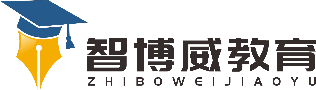 班级：        姓名：单元第2单元课题3.一个接一个温故知新1拼一拼，写一写，并给加点的字标上拼音。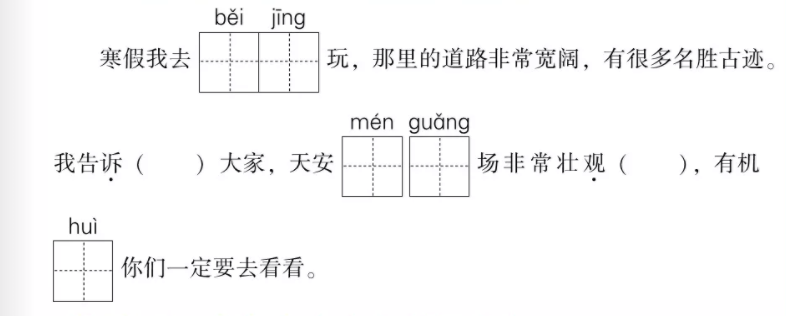 自主攀登2.连线，读一读。接  再  做  这  各    梦  力  见  自  里3.加一加，组成新字，并组词。禾+中=（     ）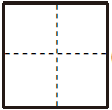 木+羊= （     ）稳中有升    4、给加点字加上正确的读音。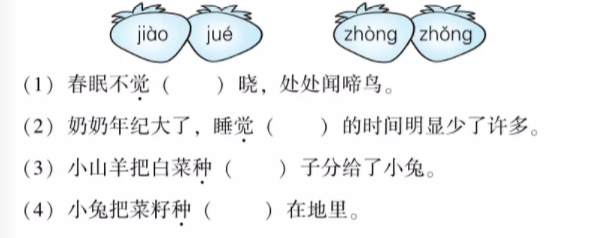 说句心里话